PELATIHAN PEMBELAJAR SUKSES MAHASISWA BARU UGM MELALUI KEGIATAN MENDONGENG UNTUK MENINGKATKAN RESPEK KEPADA LINGKUNGAN ANAK USIA 5-6 TAHUNAnnisa Fajrina Rachim1, Dandang Setyawanti2, Anna Febrianty S3, Arif Julianto Sr N2, M Pujo Darmo,4 Sukasih Ratna W41 Fakultas Psikologi Universitas Gadjah Mada Bulaksumur Yogyakarta   2 Fakultas Ekonomi dan Bisnis Universitas Widya Dharma Klaten 3Fakultas Psikologi dan Kesehatan Universitas Widya dharma Klaten4 Fakultas Keguruan Ilmu Kependidikan Universitas Widya Dharma Klaten            E-mail: annisafrachim@gmail.comPENDAHULUAN Sukses (PPSMB) tahun ke dua pandemi Covid-19  berhasil menyajikan kegiatan  yang menyenangkan bagi mahasiswa baru. PPSMB juga mengenalkan fasilitas dan prestasi yang dimiliki UGM. PPSMB mengenalkan mahasiswa baru dengan fakultasnya dan membekali mahasiswa baru untuk mampu beradaptasi dalam lingkungan masyarakat. PPSMB UGM tahun 2021 tetap dilaksanakan secara daring karena  mengalami periode puncak pandemi pada bulan Agustus 2021. Meningkatnya kemampuan mahasiswa beradaptasi dengan lingkungan masyarakat melalui pelaksanaan tugas PPSMB mahasiswa psikologi melalui kegiatan mendongeng pada anak usia 5 dan 6 tahun di lingkungan domisili sekitar mahasiswa. Di lingkungan perumahan di perkotaan masih ditemukan banyak anak kecil yang kurang respek pada kebersihan lingkungan, merusak tanaman, menyakiti hewan piaraan, mereka larut dalam permainan gadget kurang melakukan kegiatan permainan motorik dan relatif masih minim rasa empati pada makhluk hidup.Kondisi relatif sama dirasakan oleh orang tua yang memiliki anak kecil di sekitar perumahan X Kabupaten Sukoharjo. Sebagai lembaga pendidikan, Universitas Gadjah Mada dalam kegiatan PPSMB 2021 menugaskan mahasiswa baru untuk mampu melaksanakan kegiatan yang bermanfaat bagi masyarakat.Identifikasi masalah kegiatan  yaitu :-Anak anak usia 5 dan 6 tahun di lingkungan Perumahan X Sukoharjo relatif minim respek pada lingkungan.Berdasarkan identifikasi masalah  disusun rumusan masalah sebagai berikut: “Bagaimana meningkatkan respek pada lingkungan pada anak usia 5 dan 6 tahun melalui kegiatan mendongeng sebagai pelaksanaan tugas PPSMB mahasiswa baru Fakultas psikologi“METODE KEGIATANBerbasis luaran kegiatan akan dicapai,  metode pelaksanaan dilakukan melalui dua tahap : 1) Pengumpulan data  kondisi anak anak usia 5 dan 6 tahun di lingkungan perumahan X Sukoharjo 2) Program pemberdayaan masyarakat  melalui  kegiatan mendongeng bagi anak usia 5 dan 6 tahun. Model  pelaksanaan kegiatan  meliputi [Harjito dan Golda, 2018] : a. Model transfer  pengetahuanModel transfer pengetahuan berupa rasa empati serta respek pada lingkungan melalui kegiatan mendongeng pada a usia 5 dan 6 tahunb. Target dan Luaran1) meningkatnya pengetahuan anak respek lingkungan dan empati pada makhluk hidup, 2) Meningkatnya perilaku sehari hari anak respek lingkungan dan empati pada makhluk hidupHASIL DAN PEMBAHASANDari kegiatan dilakukan beberapa aktivitas antara lain : penyelesaian berbagai tugas dengan tema 1) jati diri UGM membangun karakter,2) peran aktif dalam masyarakat, 3) mahasiswa adaptif dan sukses dan terakhir 4) aksi nyata untuk masyarakat Bahan bacaan sebagai alat mendongeng tertuang dalam gambar 1.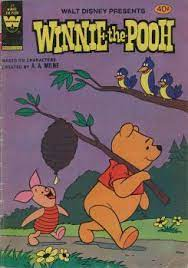 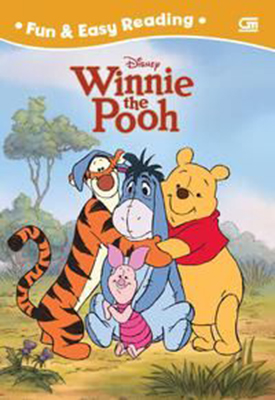                       Gambar 1. Buku Winnie The Pooh sebagai materi untuk mendongengPraktek kegiatan mendongeng dilakukan pada 12 anak usia 5 dan 6 tahun berupa cerita fiksi modern, cerita imajinatif yang diciptakan berdasarkan kehidupan sehari hari yang betujuan membangkitkan rasa respek dan empati kepada makhluk hidup (Musfiroh 20008). Dongeng fiksi berjenis fabel, tokoh dalam dongeng tidak seluruhnya binatang. Terdapat pula manusia seperti cerita fiksi modern dalam buku dan serial cergam Winnie The Pooh sebagai bahan materi kegiatan mendongengSIMPULAN	Kegiatan PSMB UGM 2021 di Perumahan X Sukoharjo mendapat respon positif dari masyarakat. Terjadi penguatan jejaring, meningkatnya pengetahuan dan perilaku anak usia 5 dan 6 tahun pada rasa empati pada makhluk hidup serta respek pada lingkungan.Pengembangan rasa tanggung jawab anak pada lingkungan dan empati pada makhluk hidup butuh waktu yang tidak singkat, melainkan berkesinambungan. Untuk menjamin keberlanjutan program maka PPSMB di masa mendatang dapat dilanjutkan, lebih terukur luaran dan dilaksanakan secara kontinyu. DAFTAR PUSTAKAHardjito, D.A., Golda, N. 2018. KKN-PM Pengembangan Desa Wisata Somongari di Kabupaten Purworejo. AJIE-Asian Journal of Innovation and Entrepreneurship, Vol 03 No 03 hal 238-245Musfiroh, T. 2008. Memilih, menyusun dan menyajikan cerita untuk anak Usia Dini. Yogyakarta: Tiara wacanaUCAPAN TERIMA KASIH Ucapan terima kasih disampaikan kepada pihak PPM Universitas Widya Dharma Klaten atas fasilitasi publikasi luaran Abdimas  tahun 2022Article InfoAbstractARTICLE HISTORYReceived:20/07/2022Reviewed:23/07/2022Revised:25/07/2022Accepted:26/07/2022DOI: 10.54840/widharma.v1i01.12.PPSMB 2021 aims to introduce UGM to the new students, which includes the history of phylosiphy and varios regulations in it. It also introduces UGM’s facilities and achievements. The activities which is done include completing various tasks with the theme of UGM identity building character, active role in society, adaptive and successful students, and finally real action for the community in the form of story telling activities to increase respect for the environment of 5-6 years old children. The result of the activities is can be concluded that UGM new students were able to increase the knowledge, self confidence, and empathy for early childhood. The participants of 5-6 years old children are experienced an increase in respect for the environment. In the final stage, the new students are able to carry out all the activities assigned by the committee and get a graduation assessment by the committee.Keywords : PPSMB, new students, story- telling,respect for nature 